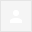 Hi Sue and Sandra,

I have asked our committee that is working on the "H' research project if I could invite you two as editors and researchers to work on the tree project. There was an overwhelming positive response from each and every one. The committee is Glenn Holliman, Tina Peddie, Glenda Norris, Lynn Royal Holliman, Joe Parker, Denise Keeter Goff, Allen Holleman, and myself. 

I am not even certain that you have time or interest to help us, but do hope you will consider. We desperately need help verifying and documenting the tree. At times we stumble upon a part of the tree that is difficult to research. We tend to put on our thinking caps and work together then.  

Glenn works mostly scanning records that people have sent him. That is a full time job in itself. He does make an effort to visit some "H" people and go to research places when he can. His interest is mostly his Alabama line and the English origins. He works with a professional genealogist, Anne Holmes, in England. Glenn and his lovely wife Barbara go to England usually twice a year. Barbara loves to travel, so they travel extensively. Glenn's blog is a joy to read plus is loaded with helpful information. He is a prolific reader of history. After all, genealogy is history!

Tina has brought us all together with her Yahoo Hollyman group list. Her FB page draws "H" researchers as well. Her area of interest is mostly the Georgia Hollimans. Tina has studied the DNA sites and is a project manager for our "H" DNA group. If you have a DNA question, she is the person to ask! She babysits her two youngest grandchildren frequently, so while she is available for questions, she has limited research time. 

Glenda Norris and Glenn are close Alabama cousins. Glenda has worked on her family line, but is still working full time. She treasures the project and hopes to devote more time to it someday. 

Lynn Royal Holliman has helped us with the Georgia "H" line. He has been researching and is preparing a report for us on his focus families in Georgia. This past year has been difficult for Lynn with family needs and health issues. We appreciate the time he has given us with all that has been happening in his life. 

Joe Parker has been a mentor for me. He has kindly shared records and his keen abilities to piece together some of our family lines. 
He has also had health issues and has been less active in the last couple of years, but always welcomes questions and assists when he can.  I adore his wife Gladys. She is a sweetheart and takes excellent care of Joe for us.

Denise is nothing short of genius. She has been such a wonderful and careful researcher working on the areas of the tree that need documentation. Her expertise is pulling original records for our early "H" lines. She has come up with some interesting surprises. She is excellent at piecing families together from wills, etc. This is a daunting task and she needs help digging for these old records.

Allen has an excellent eye as an editor and researcher. He lives in Wake County, North Carolina which is a melting pot of "H" families. He writes articles for Glenn's blog. His main focus is North Carolina, for he knows many of the family lines personally. He helps with the North Carolina families in the tree when his time permits.

I started the tree for the group project the summer of 2012. Tina gave me a GEDCOM with about 8k names that was given to her a few years ago. It was based on George Holleman's book. It had names only with no records attached. The person that made the GEDCOM used "range dates". I haven't seen that but a few times. It would say person was born say 1920-1940 and died some range date of twenty years or so. As that was not useful, I removed the range dates as well. I trimmed about 4k names of living persons from it and started from there. As researchers have studied his book through the years, errors have been found. George did the best he could based on the records he had available to him at the time. This is the part of the tree that we really need to research and correct. Documents need to be added, when available, to verify these lines. I was persuaded to go public with the tree before I was ready, but Glenn and Tina felt there was enough there to be beneficial to researchers. We were getting ready to launch the My Family site (that Ancestry has since discontinued) and we wanted to attach the tree as a resource. As you can imagine, that has caused me some sleepless nights, because I knew there is much work to be done. I have wanted to devote my time to these areas, but many families have contacted us with names of their family lines to be added to the tree. I spend my time researching and adding these family lines. I never merge lines into the tree, I research each name one by one and then add them. As I always have a backlog of families to add, poor Denise has been on her own in the vast void up at the "top" of the tree. 

My family came from VA, to NC, to Alabama, to Texas. So my interest is in the amazing migration of the "H" families. I love to research each and every one. I have uncovered some fascinating family lines as a result. This is a labor of love and I devote as much time to it as I possibly can. My husband retired last year and then went through a neck cancer scare. In the Spring he went through chemo and radiation. He is presently cancer free. So I went from working on the tree 10 hours a day to what I am able to squeeze in now.

Please think about it and let me know if the two of you have interest in taking on this project with us.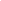 Jan 26 (2 days ago)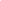 